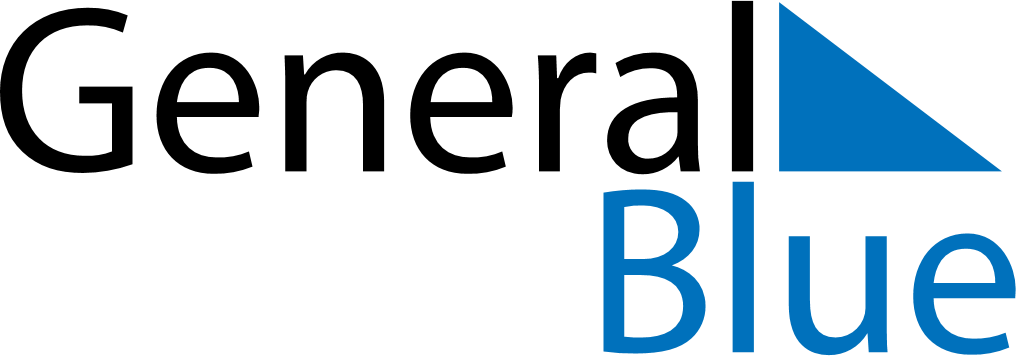 October 2024October 2024October 2024October 2024October 2024October 2024Bordeaux, FranceBordeaux, FranceBordeaux, FranceBordeaux, FranceBordeaux, FranceBordeaux, FranceSunday Monday Tuesday Wednesday Thursday Friday Saturday 1 2 3 4 5 Sunrise: 8:00 AM Sunset: 7:43 PM Daylight: 11 hours and 43 minutes. Sunrise: 8:01 AM Sunset: 7:41 PM Daylight: 11 hours and 40 minutes. Sunrise: 8:02 AM Sunset: 7:39 PM Daylight: 11 hours and 36 minutes. Sunrise: 8:04 AM Sunset: 7:37 PM Daylight: 11 hours and 33 minutes. Sunrise: 8:05 AM Sunset: 7:36 PM Daylight: 11 hours and 30 minutes. 6 7 8 9 10 11 12 Sunrise: 8:06 AM Sunset: 7:34 PM Daylight: 11 hours and 27 minutes. Sunrise: 8:07 AM Sunset: 7:32 PM Daylight: 11 hours and 24 minutes. Sunrise: 8:09 AM Sunset: 7:30 PM Daylight: 11 hours and 21 minutes. Sunrise: 8:10 AM Sunset: 7:28 PM Daylight: 11 hours and 18 minutes. Sunrise: 8:11 AM Sunset: 7:27 PM Daylight: 11 hours and 15 minutes. Sunrise: 8:12 AM Sunset: 7:25 PM Daylight: 11 hours and 12 minutes. Sunrise: 8:14 AM Sunset: 7:23 PM Daylight: 11 hours and 9 minutes. 13 14 15 16 17 18 19 Sunrise: 8:15 AM Sunset: 7:21 PM Daylight: 11 hours and 6 minutes. Sunrise: 8:16 AM Sunset: 7:19 PM Daylight: 11 hours and 3 minutes. Sunrise: 8:17 AM Sunset: 7:18 PM Daylight: 11 hours and 0 minutes. Sunrise: 8:19 AM Sunset: 7:16 PM Daylight: 10 hours and 57 minutes. Sunrise: 8:20 AM Sunset: 7:14 PM Daylight: 10 hours and 54 minutes. Sunrise: 8:21 AM Sunset: 7:13 PM Daylight: 10 hours and 51 minutes. Sunrise: 8:23 AM Sunset: 7:11 PM Daylight: 10 hours and 48 minutes. 20 21 22 23 24 25 26 Sunrise: 8:24 AM Sunset: 7:09 PM Daylight: 10 hours and 45 minutes. Sunrise: 8:25 AM Sunset: 7:08 PM Daylight: 10 hours and 42 minutes. Sunrise: 8:27 AM Sunset: 7:06 PM Daylight: 10 hours and 39 minutes. Sunrise: 8:28 AM Sunset: 7:04 PM Daylight: 10 hours and 36 minutes. Sunrise: 8:29 AM Sunset: 7:03 PM Daylight: 10 hours and 33 minutes. Sunrise: 8:31 AM Sunset: 7:01 PM Daylight: 10 hours and 30 minutes. Sunrise: 8:32 AM Sunset: 7:00 PM Daylight: 10 hours and 27 minutes. 27 28 29 30 31 Sunrise: 7:33 AM Sunset: 5:58 PM Daylight: 10 hours and 24 minutes. Sunrise: 7:35 AM Sunset: 5:57 PM Daylight: 10 hours and 21 minutes. Sunrise: 7:36 AM Sunset: 5:55 PM Daylight: 10 hours and 19 minutes. Sunrise: 7:37 AM Sunset: 5:54 PM Daylight: 10 hours and 16 minutes. Sunrise: 7:39 AM Sunset: 5:52 PM Daylight: 10 hours and 13 minutes. 